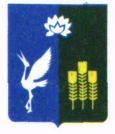 АДМИНИСТРАЦИЯПРОХОРСКОГО СЕЛЬСКОГО ПОСЕЛЕНИЯСПАССКОГО МУНИЦИПАЛЬНОГО РАЙОНА ПРИМОРСКОГО КРАЯПОСТАНОВЛЕНИЕ09 января 2020 года                     с.Прохоры                                      № 1-паО внесении изменений в постановление администрации Прохорского сельского поселения от 23 декабря 2019 года «Об утверждении порядка осуществления полномочий и о наделении бюджетными полномочиями главного администратора доходов и главного администратора источников внутреннего финансирования дефицита бюджета Прохорского сельского поселения на 2020 год»В соответствии со статьей 20 Бюджетного кодекса Российской Федерации и Приказом Министерства финансов Российской Федерации от 08.06.2018 г. N 132н "Об утверждении Указаний о порядке применения бюджетной классификации Российской Федерации", на основании Устава Прохорского сельского поселения, администрация Прохорского сельского поселенияПОСТАНОВЛЯЕТ:1.  Перечень источников доходов бюджета Прохорского сельского поселения, полномочия по администрированию которых возлагаются на администрацию Прохорского сельского поселения, являющегося приложением к порядку осуществления полномочий и о наделении бюджетными полномочиями главного администратора доходов и главного администратора источников  внутреннего финансирования дефицита на 2020 год, утвержденному постановлением администрации Прохорского сельского поселения от 23 декабря 2019 года № 92-па дополнить строками следующего содержания:Исключить строку:Внести соответствующие изменения в  приложение 1 решения муниципального комитета Прохорского сельского поселения от 26 декабря 2018 года № 247 «О бюджете Прохорского сельского поселения на 2020 год и плановый период 2021 и 2022 годов» Перечень главных администраторов доходов бюджета поселения – органов местного самоуправления и закрепляемые за ними виды (подвиды) доходов бюджета поселенияВедущему специалисту 2 разряда администрации Прохорского сельского поселения (Лопатко Е.А.) обнародовать настоящее постановление на официальном сайте администрации Прохорского сельского поселения в сети Интернет.4. Настоящее постановление вступает в силу с момента его официального обнародования.5. Контроль за исполнением настоящего постановления возложить на ведущего специалиста 2 разряда администрации Прохорского сельского поселения (Юрьеву Т.С.)Глава администрацииПрохорского сельского поселения				Кобзарь В.В.9761 08 04020 01 1000 110Государственная пошлина за совершение нотариальных действий должностными лицами органов местного самоуправления, уполномоченными в соответствии с законодательными актами Российской Федерации на совершение нотариальных действий (сумма платежа (перерасчеты, недоимка и задолженность по соответствующему платежу, в том числе по отмененному))9761 08 04020 01 4000 110Государственная пошлина за совершение нотариальных действий должностными лицами органов местного самоуправления, уполномоченными в соответствии с законодательными актами Российской Федерации на совершение нотариальных действий (прочие поступления)9761 08 04020 01 0000 110Государственная пошлина за совершение нотариальных действий должностными лицами органов местного самоуправления, уполномоченными в соответствии с законодательными актами Российской Федерации на совершение нотариальных действий